5 WHYs TEMPLATE  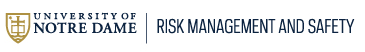 5 WHYs GuideThe 5-WHYs is a simple brainstorming tool that can help teams identify the root cause(s) of a problem. Once a general problem has been recognized, ask “why” questions to drill down to the root causes. Asking the 5 WHYs allows teams to move beyond obvious answers and reflect on less obvious explanations or causes. Step-by-Step InstructionsState the problem you have identified as a strategic problem to work on. Start asking “why” related to the problem. Like an inquisitive toddler, keep asking why in response to each suggested cause. Ask as many “whys” as you need to get insight at a level that can be addressed (asking five times is typical).  You will know you have reached your final “why” because it does not make logical sense to ask “why” again. It is said that only by asking “Why?” five times successively, can you delve into a problem deeply enough to understand the ultimate root cause. By the time you get to the 4th or 5th why you will likely be looking squarely at management practices (more than five whys may be required for complex problems). This methodology is closely related to the Cause & Effect (Fishbone) diagram and can complement the analysis necessary to complete a Cause & Effect diagram. DEFINE THE PROBLEMDEFINE THE PROBLEMDefine problem hereDefine problem hereDefine problem hereDefine problem hereDefine problem hereDefine problem hereDefine problem hereDefine problem hereDefine problem hereDefine problem hereDefine problem hereDefine problem hereDefine problem hereDefine problem hereDefine problem hereDefine problem hereDefine problem hereDefine problem hereDefine problem hereDefine problem hereDefine problem hereDefine problem hereDefine problem hereDefine problem hereDefine problem hereDefine problem hereDefine problem hereDefine problem hereDefine problem hereDefine problem hereDefine problem hereDefine problem hereDefine problem hereDefine problem hereDefine problem hereDefine problem hereDEFINE THE PROBLEMWHY IS THIS 
A PROBLEM?PRIMARY CAUSEPRIMARY CAUSEPRIMARY CAUSEPRIMARY CAUSEPRIMARY CAUSEPRIMARY CAUSEWHY IS THIS 
A PROBLEM?Why is it happening?Why is it happening?Why is it happening?Why is it happening?Why is it happening?Why is it happening?Why is it happening?Why is it happening?Why is it happening?Why is it happening?Why is it happening?Why is it happening?Why is it happening?Why is it happening?Why is it happening?WHY IS THIS 
A PROBLEM?1It is happening because It is happening because It is happening because It is happening because It is happening because It is happening because It is happening because It is happening because It is happening because It is happening because It is happening because It is happening because It is happening because It is happening because It is happening because It is happening because It is happening because It is happening because It is happening because It is happening because It is happening because It is happening because It is happening because It is happening because It is happening because WHY IS THIS 
A PROBLEM?Why is that?Why is that?Why is that?Why is that?Why is that?Why is that?Why is that?Why is that?Why is that?Why is that?Why is that?Why is that?Why is that?Why is that?Why is that?Why is that?WHY IS THIS 
A PROBLEM?2It is happening becauseIt is happening becauseIt is happening becauseIt is happening becauseIt is happening becauseIt is happening becauseIt is happening becauseIt is happening becauseIt is happening becauseIt is happening becauseIt is happening becauseIt is happening becauseIt is happening becauseIt is happening becauseIt is happening becauseIt is happening becauseIt is happening becauseIt is happening becauseIt is happening becauseIt is happening becauseIt is happening becauseIt is happening becauseIt is happening becauseIt is happening becauseWHY IS THIS 
A PROBLEM?Why is that?Why is that?Why is that?Why is that?Why is that?Why is that?Why is that?Why is that?Why is that?Why is that?Why is that?Why is that?Why is that?Why is that?Why is that?Why is that?Why is that?Why is that?Why is that?Why is that?Why is that?Why is that?WHY IS THIS 
A PROBLEM?3It is happening becauseIt is happening becauseIt is happening becauseIt is happening becauseIt is happening becauseIt is happening becauseIt is happening becauseIt is happening becauseIt is happening becauseIt is happening becauseIt is happening becauseIt is happening becauseIt is happening becauseIt is happening becauseIt is happening becauseIt is happening becauseIt is happening becauseIt is happening becauseIt is happening becauseIt is happening becauseIt is happening becauseIt is happening becauseIt is happening becauseIt is happening becauseWHY IS THIS 
A PROBLEM?Why is that?Why is that?Why is that?Why is that?WHY IS THIS 
A PROBLEM?44It is happening becauseIt is happening becauseIt is happening becauseIt is happening becauseIt is happening becauseIt is happening becauseIt is happening becauseIt is happening becauseIt is happening becauseIt is happening becauseIt is happening becauseIt is happening becauseIt is happening becauseIt is happening becauseIt is happening becauseIt is happening becauseIt is happening becauseIt is happening becauseIt is happening becauseIt is happening becauseIt is happening becauseIt is happening becauseIt is happening becauseWHY IS THIS 
A PROBLEM?Why is that?Why is that?Why is that?Why is that?Why is that?Why is that?Why is that?ROOT CAUSEROOT CAUSEROOT CAUSEROOT CAUSEROOT CAUSEROOT CAUSEROOT CAUSEROOT CAUSEROOT CAUSEROOT CAUSEROOT CAUSEROOT CAUSEROOT CAUSEROOT CAUSEROOT CAUSEROOT CAUSEROOT CAUSEROOT CAUSEROOT CAUSEROOT CAUSEROOT CAUSEWHY IS THIS 
A PROBLEM?NOTE: If the final "Why" has no controllable solution, return to the previous "Why."NOTE: If the final "Why" has no controllable solution, return to the previous "Why."NOTE: If the final "Why" has no controllable solution, return to the previous "Why."NOTE: If the final "Why" has no controllable solution, return to the previous "Why."NOTE: If the final "Why" has no controllable solution, return to the previous "Why."NOTE: If the final "Why" has no controllable solution, return to the previous "Why."NOTE: If the final "Why" has no controllable solution, return to the previous "Why."NOTE: If the final "Why" has no controllable solution, return to the previous "Why."NOTE: If the final "Why" has no controllable solution, return to the previous "Why."NOTE: If the final "Why" has no controllable solution, return to the previous "Why."55It is happening becauseIt is happening becauseIt is happening becauseIt is happening becauseIt is happening becauseIt is happening becauseIt is happening becauseIt is happening becauseIt is happening becauseIt is happening becauseIt is happening becauseIt is happening becauseIt is happening becauseIt is happening becauseIt is happening becauseIt is happening becauseIt is happening becauseIt is happening becauseIt is happening becauseIt is happening becauseIt is happening becauseIt is happening becauseIt is happening becauseIt is happening becauseWHY IS THIS 
A PROBLEM?CORRECTIVE ACTION TO TAKECORRECTIVE ACTIONCORRECTIVE ACTIONCORRECTIVE ACTIONCORRECTIVE ACTIONCORRECTIVE ACTIONCORRECTIVE ACTIONCORRECTIVE ACTIONCORRECTIVE ACTIONPARTY RESPONSIBLEPARTY RESPONSIBLEPARTY RESPONSIBLEPARTY RESPONSIBLEPARTY RESPONSIBLEPARTY RESPONSIBLEPARTY RESPONSIBLEPARTY RESPONSIBLEPARTY RESPONSIBLEPARTY RESPONSIBLEPARTY RESPONSIBLEPARTY RESPONSIBLECORRECTIVE ACTION TO TAKEDescribe action hereDescribe action hereDescribe action hereDescribe action hereDescribe action hereDescribe action hereDescribe action hereDescribe action hereDescribe action hereDescribe action hereDescribe action hereDescribe action hereDescribe action hereDescribe action hereDescribe action hereDescribe action hereDescribe action hereDescribe action hereDescribe action hereDescribe action hereDescribe action hereDescribe action hereDescribe action hereCORRECTIVE ACTION TO TAKEDescribe action hereDescribe action hereDescribe action hereDescribe action hereDescribe action hereDescribe action hereDescribe action hereDescribe action hereDescribe action hereDescribe action hereDescribe action hereDescribe action hereDescribe action hereDescribe action hereDescribe action hereDescribe action hereDescribe action hereDescribe action hereDescribe action hereDescribe action hereDescribe action hereDescribe action hereDescribe action hereDATE ACTION TO BEGINDATE ACTION TO BEGINDATE ACTION TO BEGINDATE ACTION TO BEGINDATE ACTION TO BEGINDATE ACTION TO BEGINDATE ACTION TO BEGINDATE ACTION TO BEGINDATE ACTION TO BEGINDATE ACTION TO BEGINDATE ACTION TO BEGINDATE ACTION TO BEGINCORRECTIVE ACTION TO TAKEDescribe action hereDescribe action hereDescribe action hereDescribe action hereDescribe action hereDescribe action hereDescribe action hereDescribe action hereDescribe action hereDescribe action hereDescribe action hereDescribe action hereDescribe action hereDescribe action hereDescribe action hereDescribe action hereDescribe action hereDescribe action hereDescribe action hereDescribe action hereDescribe action hereDescribe action hereDescribe action hereCORRECTIVE ACTION TO TAKEDescribe action hereDescribe action hereDescribe action hereDescribe action hereDescribe action hereDescribe action hereDescribe action hereDescribe action hereDescribe action hereDescribe action hereDescribe action hereDescribe action hereDescribe action hereDescribe action hereDescribe action hereDescribe action hereDescribe action hereDescribe action hereDescribe action hereDescribe action hereDescribe action hereDescribe action hereDescribe action hereDATE TO COMPLETEDATE TO COMPLETEDATE TO COMPLETEDATE TO COMPLETEDATE TO COMPLETEDATE TO COMPLETEDATE TO COMPLETEDATE TO COMPLETEDATE TO COMPLETEDATE TO COMPLETEDATE TO COMPLETEDATE TO COMPLETECORRECTIVE ACTION TO TAKEDescribe action hereDescribe action hereDescribe action hereDescribe action hereDescribe action hereDescribe action hereDescribe action hereDescribe action hereDescribe action hereDescribe action hereDescribe action hereDescribe action hereDescribe action hereDescribe action hereDescribe action hereDescribe action hereDescribe action hereDescribe action hereDescribe action hereDescribe action hereDescribe action hereDescribe action hereDescribe action hereCORRECTIVE ACTION TO TAKE